je cherche la gare, s’il vous plaîtvous avez fait……….?un bon voyage vous avez fait un bon voyage ?on est parti ce matin/cette nuiton est parti à 5 heuresc’est longnous sommes fatiguésje suis crevéje veux dormirje veux me coucher tôton rentre tardon est en retardon est en avancec’est trop tôtc’est trop tardça ouvre à quelle heure ?ça ferme à quelle heure ?vous fermez quand ?vous ouvrez quand ?c’est fermé demain ?c’est ouvert ce soir ?on part demain après-midije reviens la semaine prochaineje ne suis pas fatiguéje vais regarder un peuj’hésiteje vais réfléchirpeut-êtrejag letar efter järnvägsstationen, tackhar ni gjort………… ?en god resa ?har ni haft en bra resa ?vi åkte i morse/i nattvi åkte klockan 5det är långt, segtvi är tröttajag är utmattadjag vill sovajag vill lägga mig tidigtvi kommer hem sentvi är försenadevi är för tidigadet är för tidigtdet är för senthur dags öppnar det ?hur dags stänger det ?när stänger ni ?när öppnar ni ?är det stängt i morgon ?är det öppet i kväll ?vi åker i morgon eftermiddagjag kommer tillbaka nästa veckajag är inte tröttjag skall titta litejag tvekarjag skall tänka efter/tänka efterkanskevous venez d’où ?je viens de Suèdevous habitez où ?on habite en Suèdeoù en Suède ?c’est une petite villec’est un petit villagec’est à l’ouestc’est près de la frontière norvégiennela capitale s’appelle Stockholmvous connaissez la Suède ?je ne connais pas la Francec’est la première fois que je viens iciet vous, vous êtes d’où ?vous habitez ici ?vous aimez Paris ?ça vous plaît ici ?vous êtes content du voyage ?vous restezvous restez combien de temps ?vous êtes ici pour quelques jours ?on est ici pour une semaineon reste une semaine icion part en Auvergne mardion va visiter le Massif Centralon va dans les volcanson est descendu dans un volcanon a été à La Bourboulec’est en Auvergnece n’est pas loin de Clermont-Ferrandvarifrån kommer ni ?jag kommer från Sverigevar bor ni ?vi bor i Sverigevar i Sverige ?det är en liten staddet är en liten bydet är i västerdet är nära den norska gränsenhuvudstaden heter Stockholmkänner ni till Sverige ?jag känner inte till Frankrikedet är första gången jag kommer hitoch ni, varifrån är ni ?bor ni här ?tycker ni om Paris ?trivs ni här ? /tycker ni om här?är ni nöjda med resan ?ni stannar/stannar ni ?hur lång tid stannar ni ?är ni här för några dagar ?vi är här för en veckavi stannar en vecka härvi åker till Auvergne på tisdagvi skall besöka Centralmassivetvi skall till (i) vulkanernavi har gått ner i en vulkanvi har varit i La Bourbouledet är i Auvergnedet är inte långtifrån Clermont-Ferrandbonjour, la chambre 52 s’il vous plaîtla clé 72 s’il vous plaîtil n’y a pas d’eau chaudeil manque une serviettevous avez une autre serviette s’il vous plaît ?vous avez un autre savon s’il vous plaît ?la télé ne marche pasvous avez un sac poubelle ?dans quelle chambre habite……….. ?on est dans le groupe de monsieur Gustafssonnotre professeur habite la chambre 42on peut téléphoner de la chambre ?vous avez un autre drap s’il vous plaît ?je ne trouve pas ma cléj’ai enfermé la clé dans la chambrevous pouvez réveiller la chambre 65 svp ?il y a quelqu’un dans la chambre 83 ?il n’y a plus de papier-toilettesles toilettes sont bouchéesc’est librec’est occupéne pas dérangezil fait froid dans la chambrevous vendez des boissons ?vous avez un torchon svp ?il y a beaucoup de bruiton fait attentionon ne fait pas de bruitvous avez bien dormi ?j’ai bien dormihejsan, rum 52 tacknyckel 72 tackdet finns inte varmvattendet saknas en handdukhar ni en annan handduk tack ?har ni en annan tvål tack ?teven fungerar intehar ni en soppåse ?i vilket rum bor…………….. ?vi är i Herr Gustafssons gruppvår lärare bor på rum 42kan man ringa från rummet ?har ni ett annat lakan tack ?jag hittar inte min nyckeljag har låst in nyckeln på rummetkan ni väcka rum 65 tack ?finns det någon i rum 83 ?det finns inget mer toalettpappertoaletterna är fulla, (det är stopp)det är ledigtdet är upptagetstör intedet är kallt på rummetsäljer ni drickor ?har ni en trasa tack ?det är mycket oväsenvi ser upp, vi är försiktigavi gör inget oväsenhar ni sovit gott ?jag har sovit bravous avez du sel s’il vous plaît ?sans sauceavec beaucoup de frites svpil y a du poivre ?je peux avoir de l’eau s’il vous plaît ?du pain s’il vous plaîtje n’ai pas de fourchettemon verre est saleon peut avoir deux assiettes s’il vous plaît ?on voudrait partager un dessertj’ai faimje n’ai plus faimj’ai soifc’est très bonvous avez de la moutarde ?qu’est-ce qu’il y a dedans ?je ne supporte pas les noisettesje suis allergique au poissonc’est trop sucréc’est trop saléc’est fort ?c’est épicévous avez des épices ?mon couteau n’est pas propreje n’ai pas de cuillerj’ai renversé mon cocamon couteau est tombé par terreune carafe d’eau svpvous avez du sucre s’il vous plaît ?ce n’est pas assez cuitla viande est trop rougehar ni salt tack ?utan sås, dressingmed mycket pommes-frites tackfinns det peppar ?kan jag få vatten tack ?bröd tackjag har ingen gaffelmitt glas är smutsigtkan vi få två tallrikar tack ?vi skulle vilja dela en efterrättjag är hungrigjag är inte hungrig längrejag är törstigdet är mycket gotthar ni senap ?vad är det i den ? (vad finns det i den?)jag tål inte hasselnötterjag är allergisk mot fiskdet är för söttdet är för saltär det starkt ?det är kryddathar ni kryddor ?min kniv är inte renjag har ingen skedjag har spillt ut min kålamin kniv ramlade på marken/golveten tillbringare vatten, tackhar ni socker tack ?det är inte tillräckligt stektköttet är för röttvous avez des timbres ?oui, pour quel pays ?pour la Suède, svpvous en voulez combien ?je prends 5 timbres, svpc’est combien une carte postale ?c’est 20 centimesvous avez des enveloppes ?oui, bien sûrvous vendez des cartes téléphoniques ici ?non, désolé, je regretteil n’y a plus de timbreson vend les timbres avec les cartes postalesil y a des timbres au bureau de tabacon vend les timbres par 10je voudrais des timbres de collection, svpil faut aller au bureau de postevous avez un petit sac, svp ?vous n’avez pas de monnaie ?je n’ai pas de monnaievous avez deux pièces d’un euro svp ?j’ai besoin d’une pièce de 50 centimesne touchez paset avec ça ?ce sera tout ?vous voulez autre chose ?à qui le tour ?au suivant !vous êtes ensemble ?vous êtes en vacances ici ?har ni frimärken ?ja, till vilket land ?till Sverige, tackhur många vill ni ha ?jag tar 5 frimärken tackhur mycket kostar ett vykort ?det kostar 20 centimeshar ni kuvert ?ja, självklartsäljer ni telefonkort här ?nej, ledsen, jag beklagardet finns inga mer frimärkenvi säljer frimärkena med vykortendet finns frimärken i tobakenvi säljer frimärkena om 10jag skulle vilja ha samlarfrimärken tackman måste gå till postkontoret (ni måste..)har ni en liten påse tack ?har ni inte växel ?jag har inte växelhar ni två 1-eurosmynt tack ?jag behöver en mynt på 50 centimesrör inteoch med detta ? (var det bra så?)var det allt ?vill ni ha något annat ?vems tur ?nästa !är ni tillsammans ?är ni på semester här ?ça va pas ?j’ai mal au ventrej’ai mal à la têtevous avez des cachets d’aspirine ?j’ai envie d’aller aux toilettesje ne me sens pas bienj’ai mal dormij’ai froidj’ai chaudoù avez-vous mal ?il a mal au piedil a trop mangéje suis enrhuméj’ai sommeilje vais dormir longtempson s’est couché tardon s’est levé à 6 heures du matinmon lit est très durmon lit est trop mouvous avez des jetons pour la douche ?où est la chambre de Stéphane ?comment s’appelle le chien ?il est gentilil ne mord pason habite près de la Gare de l’Estc’est dans le 10 :ème arrondissementla station de métro la plus proche c’est Château d’Eauon habite vers le Roxyla rue s’appelle rue Jarryc’est la villa des Anglaisc’est un Belge qui loue des chambresmår du inte bra ?/är det inte bra?jag har ont i magenjag har ont i huvudethar ni huvudvärkstabletter ?jag har lust att gå på toalettenjag känner mig inte brajag har sovit illajag fryserjag svettas, jag är varmvar har ni ont?han har ont i fotenhan har ätit för mycketjag är förkyldjag är sömnigjag skall sova längevi lade oss sentvi gick upp klockan 6 i morsemin säng är mycket hårdmin säng är för mjukhar ni poletter till duschen ?var är Stefans rum ?vad heter hunden ?han är snällhan biter intevi bor nära Östra Stationendet är i den 10:e stadsdelenden närmaste tunnelbanestationen det är Vattenslottetvi bor mot Roxygatan heter Jarrygatandet är Engelsmännens villadet är en belgare som hyr ut rumquandà quelle heureoùquiqu’est-ce quecommentquel, quellepourquoipeut-êtreparlez plus lentement s’il vous plaîtvous pouvez répéter, s’il vous plaît ?vous parlez trop viteil manqueil n’y a pas deje suis perduvoilà la carte de l’hôtelvous connaissez cette rue ?j’ai perdu mon groupeon a rendez-vous à la Fontaine des Innocentsj’appelle mon professeurvoici le numéro de portable du responsableje ne suis pas d’icij’ai très malj’ai la tête qui tournej’ai envie de………..au secours !vous pouvez m’aider ?laissez-moi tranquille, svpcela ne m’intéresse pasje ne parle pas aux étrangersau voleur !faites attention aux pick-pockets !närhur dagsvar, därvemvadhur, på vilket sättvilken, vilketvarförkansketala långsammare tackkan ni repetera tack?ni talar för fortdet fattasdet finns ingen……….jag är vilsese här hotellets kortkänner ni till denna gata ?jag har tappat bort min gruppvi har möte vid de Oskyldigas Fontänjag kallar på min lärarehär är den ansvariges mobilnummerjag är inte härifrånjag har mycket ontdet snurrar i huvudetjag har lust att………..hjälp !kan ni hjälpa mig ?lämna mig i fred, tackdet intresserar mig intejag pratar inte med främlingartag fast tjuven !se upp för ficktjuvar !phrases nécessaires 1 ; Parc Montsourisphrases nécessaires 1 ; Parc Montsouris14 :ème arrondissementsuperficie : 15,5 hacréation 1865-1878  par Alphandpoint culminant de rive gauche : 75 mle palais Bardo incendié en 1991la colonne de la Paix armée de Jules Coutan (1889)le monument Flatters – mission d’Afriquephrases nécessaires 1 ; Parc Montsourisphrases nécessaires 1 ; Parc Montsouris14 :ème arrondissementsuperficie : 15,5 hacréation 1865-1878  par Alphandpoint culminant de rive gauche : 75 mle palais Bardo incendié en 1991la colonne de la Paix armée de Jules Coutan (1889)le monument Flatters – mission d’Afriquephrases nécessaires 2 ; Parc des Buttes-Chaumontphrases nécessaires 2 ; Parc des Buttes-Chaumont19 :ème arrondissementsuperficie 24,7 hacréation 1865-1867 par AlphandAragon : Le Paysan de Paris (1926)l’entrée vers la mairie du 19 :ème (Davioud)le grand rocher avec le temple de la Sibyllele chemin des Aiguilles, escalier 200 marchesle Pont des Suicidésphrases nécessaires 2 ; Parc des Buttes-Chaumontphrases nécessaires 2 ; Parc des Buttes-Chaumont19 :ème arrondissementsuperficie 24,7 hacréation 1865-1867 par AlphandAragon : Le Paysan de Paris (1926)l’entrée vers la mairie du 19 :ème (Davioud)le grand rocher avec le temple de la Sibyllele chemin des Aiguilles, escalier 200 marchesle Pont des Suicidésphrases nécessaires 3 ; Bois de Vincennesphrases nécessaires 3 ; Bois de Vincennes12 :ème arrondissementsuperficie 995 hacréation 1860-1865 par Alphandchâteau royal médiéval du XIVlieu de chasse par la couronne au XI :èmeun mur de Philippe-Augusteingénieur Darcelle tempietto, temple de l’Amour sur l’île de Reuillyà la mémoire des coloniesExposition coloniale de 1931phrases nécessaires 3 ; Bois de Vincennesphrases nécessaires 3 ; Bois de Vincennes12 :ème arrondissementsuperficie 995 hacréation 1860-1865 par Alphandchâteau royal médiéval du XIVlieu de chasse par la couronne au XI :èmeun mur de Philippe-Augusteingénieur Darcelle tempietto, temple de l’Amour sur l’île de Reuillyà la mémoire des coloniesExposition coloniale de 1931phrases nécessaires 4 ; Bois de Boulognephrases nécessaires 4 ; Bois de Boulogne16 :ème arrondissementsuperficie 845 hacréation 1852-58 par Varé, Hittorff ; puis par Alphandle bois cédé à la Ville le 13 juillet 1852ancienne forêt royale de chasse (Rouvray)la sœur de saint Louis établit un monastère à Longchampl’église ND de Boulogne-sur-Mer donne son nomFrançois Ier construit le château de Madridouvert au public sous ColbertHaussmann transforme le boisphrases nécessaires 4 ; Bois de Boulognephrases nécessaires 4 ; Bois de Boulogne16 :ème arrondissementsuperficie 845 hacréation 1852-58 par Varé, Hittorff ; puis par Alphandle bois cédé à la Ville le 13 juillet 1852ancienne forêt royale de chasse (Rouvray)la sœur de saint Louis établit un monastère à Longchampl’église ND de Boulogne-sur-Mer donne son nomFrançois Ier construit le château de Madridouvert au public sous ColbertHaussmann transforme le boisphrases nécessaires 5 ; la statue de la Liberté par Bartholdi et Eiffelphrases nécessaires 5 ; la statue de la Liberté par Bartholdi et Eiffel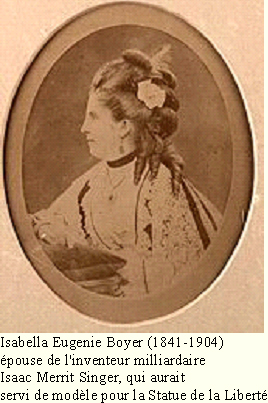 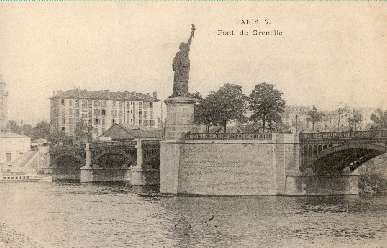 phrases nécessaires 5 ; la statue de la Liberté par Bartholdi et Eiffelphrases nécessaires 5 ; la statue de la Liberté par Bartholdi et Eiffelphrases nécessaires 6 ; Jardin du Luxembourgphrases nécessaires 6 ; Jardin du Luxembourg6 :ème arrondissementsuperficie 23 hacréation 1612 par Francini, 1630 par Boyceau, 1796-1808 par Chalgrin, 1865-1867 par Alphanden 1611 Marie de Médicis construit un château parl’architecte Salomon de Brosse Marie de Médicis fait planter 2000 ormesle nymphée, dit Fontaine de Médicisphrases nécessaires 6 ; Jardin du Luxembourgphrases nécessaires 6 ; Jardin du Luxembourg6 :ème arrondissementsuperficie 23 hacréation 1612 par Francini, 1630 par Boyceau, 1796-1808 par Chalgrin, 1865-1867 par Alphanden 1611 Marie de Médicis construit un château parl’architecte Salomon de Brosse Marie de Médicis fait planter 2000 ormesle nymphée, dit Fontaine de Médicisphrases nécessaires 7 ; Jardin des Tuileriesphrases nécessaires 7 ; Jardin des TuileriesIer arrondissementsuperficie 28 hacréation 1564 par Carnesecchi, 1609 par Mollet, 1664 par Le Nôtrele bassin circulaire de 1609le Palais des Tuileries par Philibert de l’Orme 1564le palais achevé 1608 par du Cerceauréfection du jardin du Carrousel par J. Wirtz 1994phrases nécessaires 7 ; Jardin des Tuileriesphrases nécessaires 7 ; Jardin des TuileriesIer arrondissementsuperficie 28 hacréation 1564 par Carnesecchi, 1609 par Mollet, 1664 par Le Nôtrele bassin circulaire de 1609le Palais des Tuileries par Philibert de l’Orme 1564le palais achevé 1608 par du Cerceauréfection du jardin du Carrousel par J. Wirtz 1994phrases nécessaires 1 ; Parc Montsourisphrases nécessaires 1 ; Parc Montsouris14 :ème arrondissementsuperficie : 15,5 hacréation 1865-1878  par Alphandpoint culminant de rive gauche : 75 mle palais Bardo incendié en 1991la colonne de la Paix armée de Jules Coutan (1889)le monument Flatters – mission d’Afriquehar ni gjort………… ?jag skall titta litekanskevi åkte klockan 5vi är försenadevi är för tidigajag är inte tröttjag kommer tillbaka nästa veckahur dags stänger det ?vi åker i morgon eftermiddagnär öppnar ni ?är det öppet i kväll ?det är för tidigtjag skall tänka efter/tänka efternär stänger ni ?en god resa ?jag vill sovajag är utmattadvi är tröttavi åkte i morse/i nattjag letar efter järnvägsstationen, tackdet är långt, segthar ni haft en bra resa ?är det stängt i morgon ?det är för senthur dags öppnar det ?vi kommer hem sentjag tvekarjag vill lägga mig tidigtphrases nécessaires 2 ; Parc des Buttes-Chaumontphrases nécessaires 2 ; Parc des Buttes-Chaumont19 :ème arrondissementsuperficie 24,7 hacréation 1865-1867 par AlphandAragon : Le Paysan de Paris (1926)l’entrée vers la mairie du 19 :ème (Davioud)le grand rocher avec le temple de la Sibyllele chemin des Aiguilles, escalier 200 marchesle Pont des Suicidésär ni här för några dagar ?det är en liten byvi är här för en veckatycker ni om Paris ?bor ni här ?är ni nöjda med resan ?trivs ni här ? /tycker ni om här?det är inte långtifrån Clermont-Ferrandvi har gått ner i en vulkanvarifrån kommer ni ?vi skall besöka Centralmassivetvi åker till Auvergne på tisdagdet är nära den norska gränsenvi har varit i La Bourboulevi skall till (i) vulkanernahuvudstaden heter Stockholmkänner ni till Sverige ?det är i västeroch ni, varifrån är ni ?det är första gången jag kommer hitdet är en liten stadvar i Sverige ?vi stannar en vecka härjag känner inte till Frankrikedet är i Auvergnevar bor ni ?vi bor i Sverigejag kommer från Sverigeni stannar/stannar ni ?hur lång tid stannar ni ?phrases nécessaires 3 ; Bois de Vincennesphrases nécessaires 3 ; Bois de Vincennes12 :ème arrondissementsuperficie 995 hacréation 1860-1865 par Alphandchâteau royal médiéval du XIVlieu de chasse par la couronne au XI :èmeun mur de Philippe-Augusteingénieur Darcelle tempietto, temple de l’Amour sur l’île de Reuillyà la mémoire des coloniesExposition coloniale de 1931det är upptagetteven fungerar intestör intekan ni väcka rum 65 tack ?jag har låst in nyckeln på rummetdet finns inget mer toalettpapperfinns det någon i rum 83 ?jag har sovit bravi ser upp, vi är försiktigahejsan, rum 52 tackhar ni en trasa tack ?säljer ni drickor ?i vilket rum bor…………….. ?vi gör inget oväsendet är mycket oväsenvi är i Herr Gustafssons gruppvår lärare bor på rum 42har ni en soppåse ?jag hittar inte min nyckelhar ni ett annat lakan tack ?har ni en annan tvål tack ?har ni en annan handduk tack ?det är kallt på rummetkan man ringa från rummet ?har ni sovit gott ?det finns inte varmvattendet saknas en handduknyckel 72 tacktoaletterna är fulla, (det är stopp)det är ledigtphrases nécessaires 4 ; Bois de Boulognephrases nécessaires 4 ; Bois de Boulogne16 :ème arrondissementsuperficie 845 hacréation 1852-58 par Varé, Hittorff ; puis par Alphandle bois cédé à la Ville le 13 juillet 1852ancienne forêt royale de chasse (Rouvray)la sœur de saint Louis établit un monastère à Longchampl’église ND de Boulogne-sur-Mer donne son nomFrançois Ier construit le château de Madridouvert au public sous ColbertHaussmann transforme le boisär det starkt ?jag har ingen gaffeldet är kryddatvad är det i den ? (vad finns det i den?)har ni senap ?jag är allergisk mot fiskjag tål inte hasselnöttermin kniv ramlade på marken/golvethar ni salt tack ?jag har ingen skedmin kniv är inte renkan vi få två tallrikar tack ?en tillbringare vatten, tackjag har spillt ut min kålavi skulle vilja dela en efterrättjag är hungrigköttet är för röttmitt glas är smutsigtdet är mycket gottjag är törstigbröd tackkan jag få vatten tack ?har ni kryddor ?jag är inte hungrig längrehar ni socker tack ?med mycket pommes-frites tackdet är inte tillräckligt stektfinns det peppar ?utan sås, dressingdet är för söttdet är för saltphrases nécessaires 5 ; la statue de la Liberté par Bartholdi et Eiffelphrases nécessaires 5 ; la statue de la Liberté par Bartholdi et Eiffelhar ni två 1-eurosmynt tack ?det kostar 20 centimesjag behöver en mynt på 50 centimesjag skulle vilja ha samlarfrimärken tackvi säljer frimärkena om 10har ni en liten påse tack ?man måste gå till postkontoret (ni måste..)är ni på semester här ?vems tur ?har ni frimärken ?var det allt ?och med detta ? (var det bra så?)ja, självklartnästa !vill ni ha något annat ?säljer ni telefonkort här ?nej, ledsen, jag beklagarhar ni kuvert ?det finns frimärken i tobakenvi säljer frimärkena med vykortenhur mycket kostar ett vykort ?jag tar 5 frimärken tackrör intedet finns inga mer frimärkenär ni tillsammans ?till Sverige, tackhur många vill ni ha ?ja, till vilket land ?har ni inte växel ?jag har inte växelphrases nécessaires 6 ; Jardin du Luxembourgphrases nécessaires 6 ; Jardin du Luxembourg6 :ème arrondissementsuperficie 23 hacréation 1612 par Francini, 1630 par Boyceau, 1796-1808 par Chalgrin, 1865-1867 par Alphanden 1611 Marie de Médicis construit un château parl’architecte Salomon de Brosse Marie de Médicis fait planter 2000 ormesle nymphée, dit Fontaine de Médicisvar är Stefans rum ?jag har sovit illavad heter hunden ?vi lade oss sentjag skall sova längemin säng är mycket hårdvi gick upp klockan 6 i morsedet är en belgare som hyr ut rumden närmaste tunnelbanestationen det är Vattenslottetden närmaste tunnelbanestationen det är Vattenslottetmår du inte bra ?/är det inte bra?vi bor nära Östra Stationenhan biter intejag svettas, jag är varmvi bor mot Roxydet är i den 10:e stadsdelenvar har ni ont?han har ont i fotenjag fryserjag är sömnigjag är förkyldjag känner mig inte brajag har lust att gå på toalettenhan är snällhan har ätit för mycketgatan heter Jarrygatandet är Engelsmännens villajag har ont i huvudethar ni huvudvärkstabletter ?jag har ont i magenmin säng är för mjukhar ni poletter till duschen ?phrases nécessaires 7 ; Jardin des Tuileriesphrases nécessaires 7 ; Jardin des TuileriesIer arrondissementsuperficie 28 hacréation 1564 par Carnesecchi, 1609 par Mollet, 1664 par Le Nôtrele bassin circulaire de 1609le Palais des Tuileries par Philibert de l’Orme 1564le palais achevé 1608 par du Cerceauréfection du jardin du Carrousel par J. Wirtz 1994här är den ansvariges mobilnummervilken, vilketjag är inte härifrånse här hotellets kortjag är vilsejag har tappat bort min gruppkänner ni till denna gata ?tag fast tjuven !kan ni hjälpa mig ?närjag har lust att………..det snurrar i huvudetkanskelämna mig i fred, tackhjälp !tala långsammare tackkan ni repetera tack?varfördet finns ingen……….det fattashur, på vilket sättvadjag har mycket ontni talar för fortjag pratar inte med främlingardet intresserar mig intese upp för ficktjuvar !var, därvemhur dagsvi har möte vid de Oskyldigas Fontänjag kallar på min lärarephrases nécessaires 1 ; Parc Montsourisphrases nécessaires 1 ; Parc Montsouris14 :ème arrondissementsuperficie : 15,5 hacréation 1865-1878  par Alphandpoint culminant de rive gauche : 75 mle palais Bardo incendié en 1991la colonne de la Paix armée de Jules Coutan (1889)le monument Flatters – mission d’Afriquejag letar efter järnvägsstationen, tackje cherche la gare, s’il vous plaîthar ni gjort………… ?vous avez fait……….?en god resa ?un bon voyage har ni haft en bra resa ?vous avez fait un bon voyage ?vi åkte i morse/i natton est parti ce matin/cette nuitvi åkte klockan 5on est parti à 5 heuresdet är långt, segtc’est longvi är tröttanous sommes fatiguésjag är utmattadje suis crevéjag vill sovaje veux dormirjag vill lägga mig tidigtje veux me coucher tôtvi kommer hem senton rentre tardvi är försenadeon est en retardvi är för tidigaon est en avancedet är för tidigtc’est trop tôtdet är för sentc’est trop tardhur dags öppnar det ?ça ouvre à quelle heure ?hur dags stänger det ?ça ferme à quelle heure ?när stänger ni ?vous fermez quand ?när öppnar ni ?vous ouvrez quand ?är det stängt i morgon ?c’est fermé demain ?är det öppet i kväll ?c’est ouvert ce soir ?vi åker i morgon eftermiddagon part demain après-midijag kommer tillbaka nästa veckaje reviens la semaine prochainejag är inte tröttje ne suis pas fatiguéjag skall titta liteje vais regarder un peujag tvekarj’hésitejag skall tänka efter/tänka efterje vais réfléchirkanskepeut-êtrephrases nécessaires 2 ; Parc des Buttes-Chaumontphrases nécessaires 2 ; Parc des Buttes-Chaumont19 :ème arrondissementsuperficie 24,7 hacréation 1865-1867 par AlphandAragon : Le Paysan de Paris (1926)l’entrée vers la mairie du 19 :ème (Davioud)le grand rocher avec le temple de la Sibyllele chemin des Aiguilles, escalier 200 marchesle Pont des Suicidésvarifrån kommer ni ?vous venez d’où ?jag kommer från Sverigeje viens de Suèdevar bor ni ?vous habitez où ?vi bor i Sverigeon habite en Suèdevar i Sverige ?où en Suède ?det är en liten stadc’est une petite villedet är en liten byc’est un petit villagedet är i västerc’est à l’ouestdet är nära den norska gränsenc’est près de la frontière norvégiennehuvudstaden heter Stockholmla capitale s’appelle Stockholmkänner ni till Sverige ?vous connaissez la Suède ?jag känner inte till Frankrikeje ne connais pas la Francedet är första gången jag kommer hitc’est la première fois que je viens icioch ni, varifrån är ni ?et vous, vous êtes d’où ?bor ni här ?vous habitez ici ?tycker ni om Paris ?vous aimez Paris ?trivs ni här ? /tycker ni om här?ça vous plaît ici ?är ni nöjda med resan ?vous êtes content du voyage ?ni stannar/stannar ni ?vous restezhur lång tid stannar ni ?vous restez combien de temps ?är ni här för några dagar ?vous êtes ici pour quelques jours ?vi är här för en veckaon est ici pour une semainevi stannar en vecka häron reste une semaine icivi åker till Auvergne på tisdagon part en Auvergne mardivi skall besöka Centralmassiveton va visiter le Massif Centralvi skall till (i) vulkanernaon va dans les volcansvi har gått ner i en vulkanon est descendu dans un volcanvi har varit i La Bourbouleon a été à La Bourbouledet är i Auvergnec’est en Auvergnedet är inte långtifrån Clermont-Ferrandce n’est pas loin de Clermont-Ferrandphrases nécessaires 3 ; Bois de Vincennesphrases nécessaires 3 ; Bois de Vincennes12 :ème arrondissementsuperficie 995 hacréation 1860-1865 par Alphandchâteau royal médiéval du XIVlieu de chasse par la couronne au XI :èmeun mur de Philippe-Augusteingénieur Darcelle tempietto, temple de l’Amour sur l’île de Reuillyà la mémoire des coloniesExposition coloniale de 1931hejsan, rum 52 tackbonjour, la chambre 52 s’il vous plaîtnyckel 72 tackla clé 72 s’il vous plaîtdet finns inte varmvattenil n’y a pas d’eau chaudedet saknas en handdukil manque une serviettehar ni en annan handduk tack ?vous avez une autre serviette s’il vous plaît ?har ni en annan tvål tack ?vous avez un autre savon s’il vous plaît ?teven fungerar intela télé ne marche pashar ni en soppåse ?vous avez un sac poubelle ?i vilket rum bor…………….. ?dans quelle chambre habite……….. ?vi är i Herr Gustafssons gruppon est dans le groupe de monsieur Gustafssonvår lärare bor på rum 42notre professeur habite la chambre 42kan man ringa från rummet ?on peut téléphoner de la chambre ?har ni ett annat lakan tack ?vous avez un autre drap s’il vous plaît ?jag hittar inte min nyckelje ne trouve pas ma cléjag har låst in nyckeln på rummetj’ai enfermé la clé dans la chambrekan ni väcka rum 65 tack ?vous pouvez réveiller la chambre 65 svp ?finns det någon i rum 83 ?il y a quelqu’un dans la chambre 83 ?det finns inget mer toalettpapperil n’y a plus de papier-toilettestoaletterna är fulla, (det är stopp)les toilettes sont bouchéesdet är ledigtc’est libredet är upptagetc’est occupéstör intene pas dérangezdet är kallt på rummetil fait froid dans la chambresäljer ni drickor ?vous vendez des boissons ?har ni en trasa tack ?vous avez un torchon svp ?det är mycket oväsenil y a beaucoup de bruitvi ser upp, vi är försiktigaon fait attentionvi gör inget oväsenon ne fait pas de bruithar ni sovit gott ?vous avez bien dormi ?jag har sovit braj’ai bien dormiphrases nécessaires 4 ; Bois de Boulognephrases nécessaires 4 ; Bois de Boulogne16 :ème arrondissementsuperficie 845 hacréation 1852-58 par Varé, Hittorff ; puis par Alphandle bois cédé à la Ville le 13 juillet 1852ancienne forêt royale de chasse (Rouvray)la sœur de saint Louis établit un monastère à Longchampl’église ND de Boulogne-sur-Mer donne son nomFrançois Ier construit le château de Madridouvert au public sous ColbertHaussmann transforme le boishar ni salt tack ?vous avez du sel s’il vous plaît ?utan sås, dressingsans saucemed mycket pommes-frites tackavec beaucoup de frites svpfinns det peppar ?il y a du poivre ?kan jag få vatten tack ?je peux avoir de l’eau s’il vous plaît ?bröd tackdu pain s’il vous plaîtjag har ingen gaffelje n’ai pas de fourchettemitt glas är smutsigtmon verre est salekan vi få två tallrikar tack ?on peut avoir deux assiettes s’il vous plaît ?vi skulle vilja dela en efterrätton voudrait partager un dessertjag är hungrigj’ai faimjag är inte hungrig längreje n’ai plus faimjag är törstigj’ai soifdet är mycket gottc’est très bonhar ni senap ?vous avez de la moutarde ?vad är det i den ? (vad finns det i den?)qu’est-ce qu’il y a dedans ?jag tål inte hasselnötterje ne supporte pas les noisettesjag är allergisk mot fiskje suis allergique au poissondet är för söttc’est trop sucrédet är för saltc’est trop saléär det starkt ?c’est fort ?det är kryddatc’est épicéhar ni kryddor ?vous avez des épices ?min kniv är inte renmon couteau n’est pas proprejag har ingen skedje n’ai pas de cuillerjag har spillt ut min kålaj’ai renversé mon cocamin kniv ramlade på marken/golvetmon couteau est tombé par terreen tillbringare vatten, tackune carafe d’eau svphar ni socker tack ?vous avez du sucre s’il vous plaît ?det är inte tillräckligt stektce n’est pas assez cuitköttet är för röttla viande est trop rougephrases nécessaires 5 ; la statue de la Liberté par Bartholdi et Eiffelphrases nécessaires 5 ; la statue de la Liberté par Bartholdi et Eiffelhar ni frimärken ?vous avez des timbres ?ja, till vilket land ?oui, pour quel pays ?till Sverige, tackpour la Suède, svphur många vill ni ha ?vous en voulez combien ?jag tar 5 frimärken tackje prends 5 timbres, svphur mycket kostar ett vykort ?c’est combien une carte postale ?det kostar 20 centimesc’est 20 centimeshar ni kuvert ?vous avez des enveloppes ?ja, självklartoui, bien sûrsäljer ni telefonkort här ?vous vendez des cartes téléphoniques ici ?nej, ledsen, jag beklagarnon, désolé, je regrettedet finns inga mer frimärkenil n’y a plus de timbresvi säljer frimärkena med vykortenon vend les timbres avec les cartes postalesdet finns frimärken i tobakenil y a des timbres au bureau de tabacvi säljer frimärkena om 10on vend les timbres par 10jag skulle vilja ha samlarfrimärken tackje voudrais des timbres de collection, svpman måste gå till postkontoret (ni måste..)il faut aller au bureau de postehar ni en liten påse tack ?vous avez un petit sac, svp ?har ni inte växel ?vous n’avez pas de monnaie ?jag har inte växelje n’ai pas de monnaiehar ni två 1-eurosmynt tack ?vous avez deux pièces d’un euro svp ?jag behöver en mynt på 50 centimesj’ai besoin d’une pièce de 50 centimesrör intene touchez pasoch med detta ? (var det bra så?)et avec ça ?var det allt ?ce sera tout ?vill ni ha något annat ?vous voulez autre chose ?vems tur ?à qui le tour ?nästa !au suivant !är ni tillsammans ?vous êtes ensemble ?är ni på semester här ?vous êtes en vacances ici ?phrases nécessaires 6 ; Jardin du Luxembourgphrases nécessaires 6 ; Jardin du Luxembourg6 :ème arrondissementsuperficie 23 hacréation 1612 par Francini, 1630 par Boyceau, 1796-1808 par Chalgrin, 1865-1867 par Alphanden 1611 Marie de Médicis construit un château parl’architecte Salomon de Brosse Marie de Médicis fait planter 2000 ormesle nymphée, dit Fontaine de Médicismår du inte bra ?/är det inte bra?ça va pas ?jag har ont i magenj’ai mal au ventrejag har ont i huvudetj’ai mal à la têtehar ni huvudvärkstabletter ?vous avez des cachets d’aspirine ?jag har lust att gå på toalettenj’ai envie d’aller aux toilettesjag känner mig inte braje ne me sens pas bienjag har sovit illaj’ai mal dormijag fryserj’ai froidjag svettas, jag är varmj’ai chaudvar har ni ont?où avez-vous mal ?han har ont i fotenil a mal au piedhan har ätit för mycketil a trop mangéjag är förkyldje suis enrhuméjag är sömnigj’ai sommeiljag skall sova längeje vais dormir longtempsvi lade oss senton s’est couché tardvi gick upp klockan 6 i morseon s’est levé à 6 heures du matinmin säng är mycket hårdmon lit est très durmin säng är för mjukmon lit est trop mouhar ni poletter till duschen ?vous avez des jetons pour la douche ?var är Stefans rum ?où est la chambre de Stéphane ?vad heter hunden ?comment s’appelle le chien ?han är snällil est gentilhan biter inteil ne mord pasvi bor nära Östra Stationenon habite près de la Gare de l’Estdet är i den 10:e stadsdelenc’est dans le 10 :ème arrondissementden närmaste tunnelbanestationen det är Vattenslottetla station de métro la plus proche c’est Château d’Eauvi bor mot Roxyon habite vers le Roxygatan heter Jarrygatanla rue s’appelle rue Jarrydet är Engelsmännens villac’est la villa des Anglaisdet är en belgare som hyr ut rumc’est un Belge qui loue des chambresphrases nécessaires 7 ; Jardin des Tuileriesphrases nécessaires 7 ; Jardin des TuileriesIer arrondissementsuperficie 28 hacréation 1564 par Carnesecchi, 1609 par Mollet, 1664 par Le Nôtrele bassin circulaire de 1609le Palais des Tuileries par Philibert de l’Orme 1564le palais achevé 1608 par du Cerceauréfection du jardin du Carrousel par J. Wirtz 1994närquandhur dagsà quelle heurevar, däroùvemquivadqu’est-ce quehur, på vilket sättcommentvilken, vilketquel, quellevarförpourquoikanskepeut-êtretala långsammare tackparlez plus lentement s’il vous plaîtkan ni repetera tack?vous pouvez répéter, s’il vous plaît ?ni talar för fortvous parlez trop vitedet fattasil manquedet finns ingen……….il n’y a pas dejag är vilseje suis perduse här hotellets kortvoilà la carte de l’hôtelkänner ni till denna gata ?vous connaissez cette rue ?jag har tappat bort min gruppj’ai perdu mon groupevi har möte vid de Oskyldigas Fontänon a rendez-vous à la Fontaine des Innocentsjag kallar på min lärarej’appelle mon professeurhär är den ansvariges mobilnummervoici le numéro de portable du responsablejag är inte härifrånje ne suis pas d’icijag har mycket ontj’ai très maldet snurrar i huvudetj’ai la tête qui tournejag har lust att………..j’ai envie de………..hjälp !au secours !kan ni hjälpa mig ?vous pouvez m’aider ?lämna mig i fred, tacklaissez-moi tranquille, svpdet intresserar mig intecela ne m’intéresse pasjag pratar inte med främlingarje ne parle pas aux étrangerstag fast tjuven !au voleur !se upp för ficktjuvar !faites attention aux pick-pockets !